معاهدة التعاون بشأن البراءاتالفريق العاملالدورة السابعةجنيف، من 10 إلى 13 يونيو 2014تنسيق المساعدة التقنية في إطار معاهدة التعاون بشأن البراءات من إعداد المكتب الدوليأنشطة المساعدة التقنية في إطار معاهدة التعاون بشأن البراءات (معاهدة البراءات)اتفق الفريق العامل في دورته الخامسة على جعل التقارير بشأن مشروعات المساعدة التقنية المتعلقة بمعاهدة البراءات بنداً منتظماً في جدول أعمال دوراته المقبلة (انظر الفقرة 20 من الوثيقة PCT/WG/5/21).وبعد هذا الاتفاق، قدم المكتب الدولي إلى الفريق العامل، في دورته السادسة التي عقدت في مايو عام 2013، وثيقة تضمنت معلومات عما قام به المكتب الدولي في 2012 وإلى غاية مايو 2013 من أنشطة المساعدة التقنية المتعلقة بمعاهدة البراءات لفائدة البلدان النامية، التي لها تأثير مباشر على استخدام البلدان النامية لمعاهدة البراءات، وكذلك خطة العمل التي تشمل الأنشطة المزمع تنفيذها في الفترة المتبقية من عام 2013 (الوثيقة PCT/WG/6/11). وتضمنت الوثيقة أيضا معلومات عن أنشطة المساعدة التقنية المتعلقة بمعاهدة البراءات، التي أجريت تحت إشراف هيئات الويبو الأخرى.ويرد ملخص لمناقشات الفريق العامل حول هذا الموضوع في دورته السادسة في الفقرات من 56 إلى 58 من ملخص الرئيس للدورة، الوثيقة PCT/WG/6/23، على النحو التالي:"56.	ورحبت كل الوفود التي تحدثت في الموضوع بتقرير المكتب الدولي عن مشروعات المساعدة التقنية المتصلة بنظام البراءات الدولي التي تم تنفيذها في 2012 وحتى هذا الوقت من 2013.57	وأعربت وفود عديدة عن رضاها إزاء الاتفاق على أن تكون هذه التقارير اعتبارا من الآن فصاعدا بندا ثابتا في جدول أعمال الدورات المقبلة للفريق العامل، حيث يعطي ذلك مسألة المساعدة التقنية المقدمة إلى البلدان النامية والأقل نموا نفس القدر من الأهمية كغيرها من المسائل الموضوعية التي يناقشها الفريق العامل. وكان من الجدير بالملاحظة بشكل خاص أن الوثيقة تقدم أيضا معلومات عن الأنشطة المخططة لما تبقى من عام 2013، بخلاف مناقشات المسائل ذات الطبيعة المماثلة في هيئات الويبو الأخرى.58.	ورأت وفود أخرى أن الوثيقة توضح أن المساعدة التقنية المتصلة بنظام البراءات الدولي تشكل عنصرا أساسيا في مساعدة الويبو التقنية الأوسع نطاقا، التي تتسم بالفعالية والشمول وحسن التنسيق والتي ينفذها عديد من هيئات الويبو المختلفة؛ وأشارت هذه الوفود إلى أنها ترى أن المساعدة التقنية النوعية المتصلة بنظام البراءات الدولي ينبغي ألا تنفصل عن المساعدة التقنية الأخرى التي تقدمها الويبو. "وتقدم هذه الوثيقة معلومات عن أنشطة المساعدة التقنية لمعاهدة البراءات التي قام بها المكتب الدولي في عام 2013 وإلى غاية 2014، وكذلك خطة العمل التي تشمل الأنشطة المزمع تنفيذها في الفترة المتبقية من عام 2014، سواء فيما يتعلق بأنشطة المساعدة التقنية التي لها تأثير مباشر على استخدام البلدان النامية لمعاهدة البراءات أو فيما يخص أنشطة المساعدة التقنية المتعلقة بمعاهدة البراءات التي تجري تحت إشراف هيئات الويبو الأخرى.أنشطة المساعدة التقنية التي لها تأثير مباشر على استخدام البلدان النامية لمعاهدة البراءاتترد معلومات عن أنشطة المساعدة التقنية التي لها تأثير مباشر على استخدام البلدان النامية لمعاهدة البراءات في مرفقي هذه الوثيقة. ويتضمن المرفق الأول قائمة شاملة لجميع هذه الأنشطة التي أجريت في عام 2013. وأما المرفق الثاني فيعرض قائمة بجميع الأنشطة التي تم تنفيذها حتى الآن في عام 2014 ويقدم أيضا خطة العمل التي تغطي الفترة المتبقية من عام 2014. وتُقدم هذه المعلومات بنفس النسق الذي قدمت به المعلومات إلى الفريق العامل في دورته للعام الماضي وتعرض الأنشطة التي يكون واحد من المستفيدين منها على الأقل من البلدان المؤهلة لخفض رسوم معاهدة البراءات وفقا للبند 5 من جدول رسوم المعاهدة. ولمزيد من المعلومات الأساسية عن التخطيط لهذه المساعدة التقنية وتقديمها، انظر الفقرات من 5 إلى 11 من الوثيقة PCT/WG/6/11.أنشطة المساعدة التقنية المتعلقة بمعاهدة البراءات، التي أجريت تحت إشراف هيئات الويبو الأخرىجاء في الفقرتين 12 و13 من الوثيقة PCT/WG/6/11 أن العديد من أنشطة المساعدة التقنية المتعلقة بتطوير أنظمة البراءات في البلدان النامية، كما هو منصوص عليه في المادة 51 من معاهدة البراءات، والتي تتجاوز الأنشطة التي لها تأثير مباشر على استخدام البلدان النامية لمعاهدة البراءات تُنفذ تحت إشراف هيئات الويبو الأخرى (غير معاهدة البراءات)، ولا سيما اللجنة المعنية بالتنمية والملكية الفكرية (لجنة التنمية) واللجنة المعنية بمعايير الويبو (لجنة المعايير) والجمعية العامة للويبو.ولأن عرض قائمة مفصلة بجميع تلك الأنشطة والمشاريع سيخرج عن نطاق هذه الوثيقة، تقدم الفقرات التالية بعض الأمثلة على هذه الأنشطة والمشاريع. ويرد مزيد من التفاصيل عن هذه المشاريع التي أُخطر بها الفريق العامل في عام 2013 في الفقرة 13 من الوثيقة PCT/WG/6/11.(أ)	أُدرج مشروع جدول الأعمالDA_08_02  "النفاذ إلى قواعد البيانات المتخصصة ودعمه" ومشروع جدول الأعمال DA_16_20_02 "البراءات والملك العام" اللذان تشرف عليهما لجنة التنمية في التقرير المقدم إلى الفريق العامل في 2013. وأحاطت الدورة الثانية عشرة للجنة التنمية المنعقدة في نوفمبر 2013 علما بالتقريرين المرحليين عن المشروعين (انظر المرفقين الأول والثامن للوثيقة CDIP/12/2) وناقشت وثيقة بعنوان "دراسة عن البراءات والملك العام (2)" (الوثيقة CDIP/12/INF/2 Rev.). وسيقدم تقرير تقييمي عن مشروع "البراءات والملك العام" إلى الدورة الثالثة عشرة للجنة التي ستعقد في جنيف في الفترة من 19 إلى 23 مايو 2014.(ب)	ومشروع جدول الأعمال DA_19_30_31_02  "استنباط أدوات جديدة للنفاذ إلى المعلومات المتعلقة بالبراءات – المرحلة الثانية" الذي تشرف عليه لجنة التنمية هو تتمة للمرحلة الأولى للمشروع التي امتدت من يناير 2010 إلى يوليو 2012. ويرمي المشروع إلى إتاحة فرص نفاذ أفضل إلى التكنولوجيات المكشوف عنها في منشورات البراءات ومعرفة أكبر بالتوجهات في مجال الحماية بموجب البراءات وأنماط الابتكار في مجالات تكنولوجية معينة تُنجز بشأنها تقارير عن واقع البراءات إضافة إلى تكوين الكفاءات فيما يخص أفضل الممارسات وأساليب البحث في البراءات في تلك المجالات. وإلى جانب إعداد تقارير جديدة عن واقع البراءات سيعزز المشروع تنظيم أنشطة لنشر المعلومات وتكوين الكفاءات، وخصوصا عبر تنظيم مؤتمر إقليمي بشأن تحليلات البراءات بغية صياغة مبادئ توجيهية منهجية لإعداد تقارير عن واقع البراءات ونشر أفضل الممارسات وتبادلها بين مكاتب الملكية الفكرية والمؤسسات العاملة في هذا المجال. وقُدم التقرير المرحلي الأول عن المرحلة الثانية لهذا المشروع إلى الدورة الثانية عشرة للجنة التنمية في نوفمبر 2013 (انظر المرفق الثالث عشر للوثيقة CDIP/12/2).(ج)	وأُخطر الفريق العامل في 2013 بأنشطة المساعدة التقنية الرامية إلى تطوير المؤسسات الوطنية والإقليمية للملكية الفكرية والنهوض بها عبر إتاحة خدمات التطوير التي أجريت في إطار البرنامج 15 ("حلول لأعمال مكاتب الملكية الفكرية"). ويرد وصف لمزيد من الأنشطة التي تدخل في إطار البرنامج 15 في الفقرتين 5 و6 من الوثيقة CWS/4/13 المعدّة للدورة الرابعة للجنة المعايير التي ستعقد في مايو 2014. وتشمل خدمات البرنامج المشورة التقنية؛ وتقييم احتياجات العمل؛ وتقييم المشاريع والتخطيط لها؛ وتحليل إجراءات العمل؛ ومواصلة تطوير وتعميم حلول أنظمة العمل المخصصة لإدارة حقوق الملكية الفكرية ولتبادل وثائق الأولوية ونتائج البحث والفحص؛ وإنشاء قواعد بيانات للملكية الفكرية؛ والمساعدة في رقمنة سجلات الملكية الفكرية وتجهيز البيانات لنشرها على الإنترنت وتبادلها إلكترونيا؛ والتدريب ونقل المعارف إلى موظفي مؤسسات الملكية الفكرية؛ ودعم الأنظمة التي تقدمها الويبو.(د)	وأُخطر الفريق العامل في 2013 بأنشطة المساعدة التقنية الرامية إلى تيسير فرص نفاذ مكاتب الملكية الفكرية في البلدان النامية إلى المعلومات المتعلقة بالبراءات، والتي أجريت في إطار البرنامج 14 ("خدمات النفاذ إلى المعلومات والمعارف"). وتتضمن الفقرة 10 من الوثيقة CWS/4/13 وصفا لمزيد من الأنشطة، فعلى سبيل المثال كان المكتب الدولي يعمل مع مكاتب الملكية الفكرية في بعض من مجموعات البلدان النامية لتعزيز تبادل بيانات البراءات بهدف تمكين المستخدمين في تلك البلدان من النفاذ بدرجة أكبر إلى المعلومات المتعلقة بالبراءات والمتأتية من تلك المكاتب. وأُدرجت مجموعات براءات البلدان النامية التالية في قاعدة بيانات ركن البراءات في عام 2013: البحرين والصين ومصر والإمارات العربية المتحدة.(ه)	واعتمد الفريق العامل في 2013 أنشطة المساعدة التقنية الرامية إلى تيسير إيداع التبليغات في شكل إلكتروني في البلدان النامية البلدان الأقل نموا والبلدان المنتقلة إلى الاقتصاد الحر، التي تجسد البند 4 من البيانات المتفق عليها في المؤتمر الدبلوماسي الذي اعتمد معاهدة قانون البراءات. ونظرت الجمعية العامة للويبو في تحديث لتلك الأنشطة في دورتها المنعقدة في سبتمبر/أكتوبر 2013 (انظر الوثيقة WO/GA/43/15).ويمكن الاطلاع على مزيد من المعلومات العامة عن أنشطة المساعدة التقنية التي تضطلع بها الويبو لفائدة البلدان الأقل نموا والبلدان النامية والبلدان المنتقلة إلى الاقتصاد الحر على قاعدة بيانات المساعدة التقنية في مجال الملكية الفكرية (IP-TAD) على الرابط www.wipo.int/tad/en. وبالإضافة إلى ذلك، تم إعداد دليل شامل بشأن "تقديم المساعدة التقنية" استجابة للتوصية التي قدمتها لجنة التنمية في دورتها الحادية عشرة (انظر الفقرة 7 (ب) من ملخص رئيس الدورة). وقُدم هذا الدليل إلى الدورة الثانية عشرة للجنة في نوفمبر 2013 (الوثيقة CDIP/12/7). ويُسلِّط الدليلُ الضوءَ على الهدف الرئيسي للمساعدة التقنية ومبادئ جدول أعمال الويبو بشأن التنمية التي يُسترشَد بها في تقديم المساعدة التقنية، ويتضمن نظرة عامة عن الملامح الرئيسية لسياسات المساعدة التقنية إلى جانب تفاصيل عن المجالات الرئيسية لتلك المساعدة وما يتصل بها من أنشطة. وتهدف العديد من الأنشطة في قاعدة بيانات المساعدة التقنية ودليل إلى مساعدة البلدان في تطوير أنظمتها الخاصة بالبراءات.كيف تعمل معاهدة البراءات فيمل يخص تنظيم المساعدة التقنية لفائدة البلدان الناميةقدم المكتب الدولي إلى الفريق العامل في دورته السادسة تحديثا عن مناقشات "المراجعة الخارجية للمساعدة التقنية التي تقدمها الويبو في مجال التعاون لأغراض التنمية" (الوثيقة CDIP/8/INF/1) ("المراجعة الخارجية") وما يتعلق بذلك من الوثائق التي أعدتها لجنة التنمية (انظر الفقرات من 15 إلى 17 من الوثيقة PCT/WG/6/11 والفقرة 222 من تقرير الدورة، الوثيقة PCT/WG/6/24). ويرد تلخيص لتلك المناقشات في الفقرة 59 من ملخص الرئيس، الوثيقة PCT/WG/6/23) كما يلي:"59	وأعربت الوفود عن آراء متباينة فيما يتعلق بمسألة ما إذا كانت مناقشات الفريق العامل، على النحو الذي اتفق عليه الفريق العامل في دورته الخامسة، بشأن كيفية السير قدما فيما يتعلق بالأجزاء المتصلة بالمساعدة التقنية من توصيات خارطة طريق نظام البراءات الدولي، يجب أن تبقى في انتظار نتيجة مناقشات المراجعة الخارجية والوثائق ذات الصلة في اللجنة المعنية بالتنمية والملكية الفكرية. وقالت وفود عديدة إنها ترى أن تلك المناقشات ينبغي أن تبدأ داخل الفريق العامل، مشيرة إلى أن دور الفريق العامل هو مناقشة المساعدة التقنية الخاصة بنظام البراءات الدولي لكي تتمكن البلدان النامية من الاستفادة من نظام البراءات الدولي، في حين يتمثل دور اللجنة المعنية بالتنمية والملكية الفكرية في تقييم المساعدة التقنية، ومناقشة المشروعات، وتقديم الاقتراحات المتصلة بالتنمية في سياق أوسع نطاقا. وأعربت وفود عديدة أخرى عن تأييدها للبقاء في انتظار نتيجة مناقشات اللجنة المعنية بالتنمية والملكية الفكرية، بغية تجنب الازدواجية في العمل."وواصلت لجنة التنمية مناقشاتها بخصوص المراجعة الخارجية في دورتها الثانية عشرة التي عقدت في جنيف في الفترة من 18 إلى 21 نوفمبر 2013، ويرد تلخيص لهذه المناقشات في الفقرتين 13 و14 من ملخص رئيس الدورة كما يلي:"13.	وناقشت اللجنة المراجعة الخارجية للمساعدة التقنية التي تقدمها الويبو في مجال التعاون لأغراض التنمية (الوثائق: CDIP/8/INF/1، وCDIP/9/14، وCDIP/9/15، و CDIP/9/16، وCDIP/11/4). وقرّرت اللجنة مواصلة المناقشات حول هذا الموضوع في دورتها القادمة."14.	وفي سياق المراجعة الخارجية للمساعدة التقنية التي تقدمها الويبو في مجال التعاون لأغراض التنمية، ووفقا للقرار الذي اتخذته اللجنة في دورتها الحادية عشرة (الفقرة 7(ب)("1"و"2"و"3") من ملخص الرئيس، فإن اللجنة:"1" أحاطت علما بالدليل بشأن تقديم مساعدة الويبو التقنية الوارد في الوثيقة CDIP/12/7 وأبدت رضاها عنه. وأحاطت اللجنة علما بتعليقات الدول الأعضاء، ولا سيما ما يتعلق بنشر الدليل ككتيّب والاستمرار في تحديث مضمونه؛"2" وأحاطت علما بالعروض المتعلقة بإعادة هيكلة موقع الويبو الإلكتروني وبقاعدة بيانات المساعدة التقنية.وسيرفع المكتب الدولي تقريرا شفويا إلى الفريق العامل عن نتائج مناقشات المراجعة الخارجية وما يتعلق بها من وثائق واقتراحات في الدورة الثالثة عشرة للجنة التنمية المزمع عقدها في جنيف في الفترة من 19 إلى 23 مايو 2014.إن الفريق العامل مدعو إلى الإحاطة علما بمضمون هذه الوثيقة.[يلي ذلك المرفقان]أنشطة المساعدة التقنية التي لها تأثير مباشر على معاهدة البراءات(منفذة في 2013)يحتوي هذا المرفق على قائمة شاملة لجميع أنشطة المساعدة التقنية التي لها تأثير مباشر على استخدام البلدان النامية لمعاهدة البراءات والتي أجريت في 2013 وهي مُصنّفة بحسب محتويات نشاط المساعدة التقنية المنجزة على النحو التالي:(أ)	المعلومات العامة المتعلقة بالبراءات (يشار إليها بالحرف "ألف" في الجداول). الأنشطة التي تنطوي على توفير المعلومات حول حماية البراءات ونظام البراءات الدولي بصفة عامة وتشمل الأحداث التي تجري فيها المحادثات بشأن جوانب نظام البراءات التي لا تقتصر على معاهدة البراءات فقط. ويمكن أن يشمل ذلك عروضا لتقديم نظام البراءات مثل كيفية إيداع طلبات البراءات، والشروط القانونية الرئيسية لكي يكون اختراع ما أهلا للحماية ببراءة، وفوائد الحماية بالبراءات، والبدائل الممكنة مثل نماذج المنفعة وحماية المعلومات التجارية السرية باعتبارها سرا تجاريا. وتشمل الموضوعات الأخرى المتناولة أنظمة البراءات الوطنية والإقليمية، وأهمية المعلومات المتعلقة بالبراءات ودورها، بما في ذلك مبادرات تيسير النفاذ إلى المعلومات التقنية وموضوعات أكثر تفصيلا مثل صياغة البراءات. وفي بعض الأحداث، تُعطى معلومات بشأن الحماية الاستراتيجية للاختراعات ودور البراءات في نقل التكنولوجيا من قبل متحدثين من منظمات أخرى يمكنهم تقديم آرائهم عن القضايا المحلية التي تهم المستفيدين.(ب)	المعلومات المفصلة المتعلقة بمعاهدة البراءات ( يشار إليها بالحرف "باء" في الجداول). توفر الندوات المفصلة بشأن معاهدة البراءات تغطية شاملة للمعاهدة. وفيما يخص الشروط الشكلية ومعالجة الطلبات في مكاتب تسلم الطلبات، تشمل الموضوعات المطروحة العناصر المطلوبة في الطلبات الدولية للبراءة، وأساليب الإيداع المختلفة المتاحة، والرسوم المستحقة خلال عملية الإيداع، وإيداع مطالبات الأولوية، وتصحيح أوجه النقص، وتصحيح الأخطاء الواضحة، وتدوين التغيرات، وحالات السحب. وتتناول الندوات أيضا موضوعات رئيسية مثل دور ومهام المكتب الدولي وإدارات البحث الدولي والفحص التمهيدي الدولي. ويشمل ذلك النشر الدولي للطلبات، وإعداد تقارير البحث الدولي وتقارير الفحص التمهيدي الدولي بشأن أهلية الحماية بموجب براءة، وخيارات مثل البحث الدولي التكميلي، والتعديلات بموجب المادة 19 وإجراءات الفحص التمهيدي الدولي بموجب الفصل الثاني. كما تناقش ندوات معاهدة البراءات الدخول في المرحلة الوطنية، وتبين الإجراءات التي يقوم بها المكتب الدولي وتلك التي ينبغي أن يقوم بها المودع، وتشير إلى الشروط الوطنية المحددة مثل الترجمات ووثائق الأولوية. وعلاوة على ذلك، غالبا ما تشمل ندوات معاهدة البراءات وصفا للخدمات المتاحة في إطار الخدمات الشبكية لمعاهدة البراءات (EPCT)، وقاعدة بيانات ركن البراءات، وإحالات إلى مزيد من مصادر المعلومات على موقع الويبو الإلكتروني.(ج)	الدورات التدريبية المتعلقة بمعاهدة البراءات لفائدة مسؤولي المكاتب ( يشار إليها بالحرف "جيم" في الجداول). ستغطي المساعدة المقدمة للمسؤولين في المكاتب العاملة في إطار معاهدة البراءات الأجزاء الوجيهة من المعاهدة بالنسبة للمكاتب المستفيدة، سواء أكانت مكتبا لتسلم الطلبات، أو إدارة للبحث الدولي، أو إدارة للفحص التمهيدي الدولي أو مكتبا معيّنا/منتخبا. وعلى سبيل المثال، فالمساعدة المقدمة للمكاتب التي هي، في نفس الوقت، مكاتب لتسلم الطلبات ومكاتب معيّنة ستتناول معالجة الطلبات قبل إحالتها إلى المكتب الدولي ودخول المرحلة الوطنية. وتتيح هذه المساعدة أيضا فرصة للمكاتب لإثارة قضايا محددة مع المكتب الدولي.(د)	المساعدة المتعلقة بتكنولوجيا المعلومات والاتصالات (يشار إليها بالحرف "دال" في الجداول). تغطي الأنشطة المتعلقة بإرساء البنية التحتية لتكنولوجيا المعلومات والاتصالات والمساعدة التقنية على استخدامها إتاحة أدوات وخدمات تكنولوجيا المعلومات المتعلقة بمعاهدة البراءات وتدريب الموظفين على استخدامها. ويشمل ذلك النظام المؤتمت لطلب وثائق معاهدة البراءات (PADOS)، ونظام تبادل البيانات الإلكترونية لمعاهدة البراءات (PCT-EDI)، والخدمات الشبكية لمعاهدة البراءات (EPCT)، والبرنامج الحاسوبي للإيداع الإلكتروني الآمن للطلبات (PCT-SAFE)، ونظام إدارة مكاتب تسلم الطلبات بناء على معاهدة البراءات (PCT-ROAD). وسيتضمن جزء كبير من هذه المساعدة عروضا عن الأنظمة وتدريبا عمليا لتمكين المستخدمين من إتقان هذه الأدوات والاستفادة منها استفادة كاملة.(ه)	مساعدة البلدان التي تنظر في الانضمام إلى معاهدة البراءات (يشار إليها بالحرف "هاء" في الجداول). يوفر المكتب الدولي مساعدة خاصة للبلدان التي تنظر في الانضمام إلى معاهدة البراءات وللدول المتعاقدة الجديدة. وتشمل تلك المساعدة توفير المعلومات للبلدان التي ترغب في أن تصبح أعضاء في معاهدة البراءات وتقديم المشورة لها بشأن إدخال التعديلات على القانون الوطني قبل انضمامها. كما يوفر المكتب الدولي برنامجا تدريبيا في مرحلة ما بعد الانضمام للدول المتعاقدة الجديدة. وهذا يعني أن المكتب الدولي يزور البلد لإذكاء الوعي بالمعاهدة ونظام البراءات وشرح ذلك للعاملين في المجال القانوني ومؤسسات البحث والشركات، وتقديم المساعدة إلى المكتب الوطني من أجل  التنفيذ الكامل للمعاهدة والبدء في العمل كمكتب لتسلم الطلبات. ويقدم جزء آخر من برنامج ما بعد الانضمام فرصة للمسؤولين من الدول المتعاقدة الجديدة لتلقي التدريب العملي في الويبو في جنيف.(و)	مساعدة الإدارات الدولية (يشار إليها بالحرف "واو" في الجداول). وفي الأخير، يقدم المكتب الدولي المساعدة التقنية للدول التي تعمل كإدارة للبحث الدولي وإدارة للفحص التمهيدي. وتشمل تلك المساعدة القيام بزيارة إلى مكتب ينظر في تقديم طلب ليصبح إدارة دولية وذلك من أجل شرح الإجراءات والمتطلبات اللازمة للتعيين وتحديد المجالات التي يمكن فيها إجراء مزيد من العمل التقني قبل تقديم أي طلب رسمي. وبعد التعيين، يمكن تقديم المساعدة التقنية لتدريب المسؤولين قبل أن يبدأ المكتب عملياته.[يلي ذلك المرفق الثاني]أنشطة المساعدة التقنية التي لها تأثير مباشر على معاهدة البراءات(الأنشطة المنجزة حتى الآن في عام 2014/خطة العمل للفترة المتبقية من عام 2014)يحتوي هذا المرفق على قائمة شاملة لجميع أنشطة المساعدة التقنية التي لها تأثير مباشر على استخدام البلدان النامية لمعاهدة البراءات، والتي أجريت حتى الآن في عام 2014 وتلك المزمع تنفيذها في الفترة المتبقية من عام 2014، وهي مصنّفة بحسب محتويات نشاط المساعدة التقنية المنجزة على النحو المشروح أيضا في الملاحظات التمهيدية للمرفق الأول أعلاه.[نهاية المرفق الثاني والوثيقة]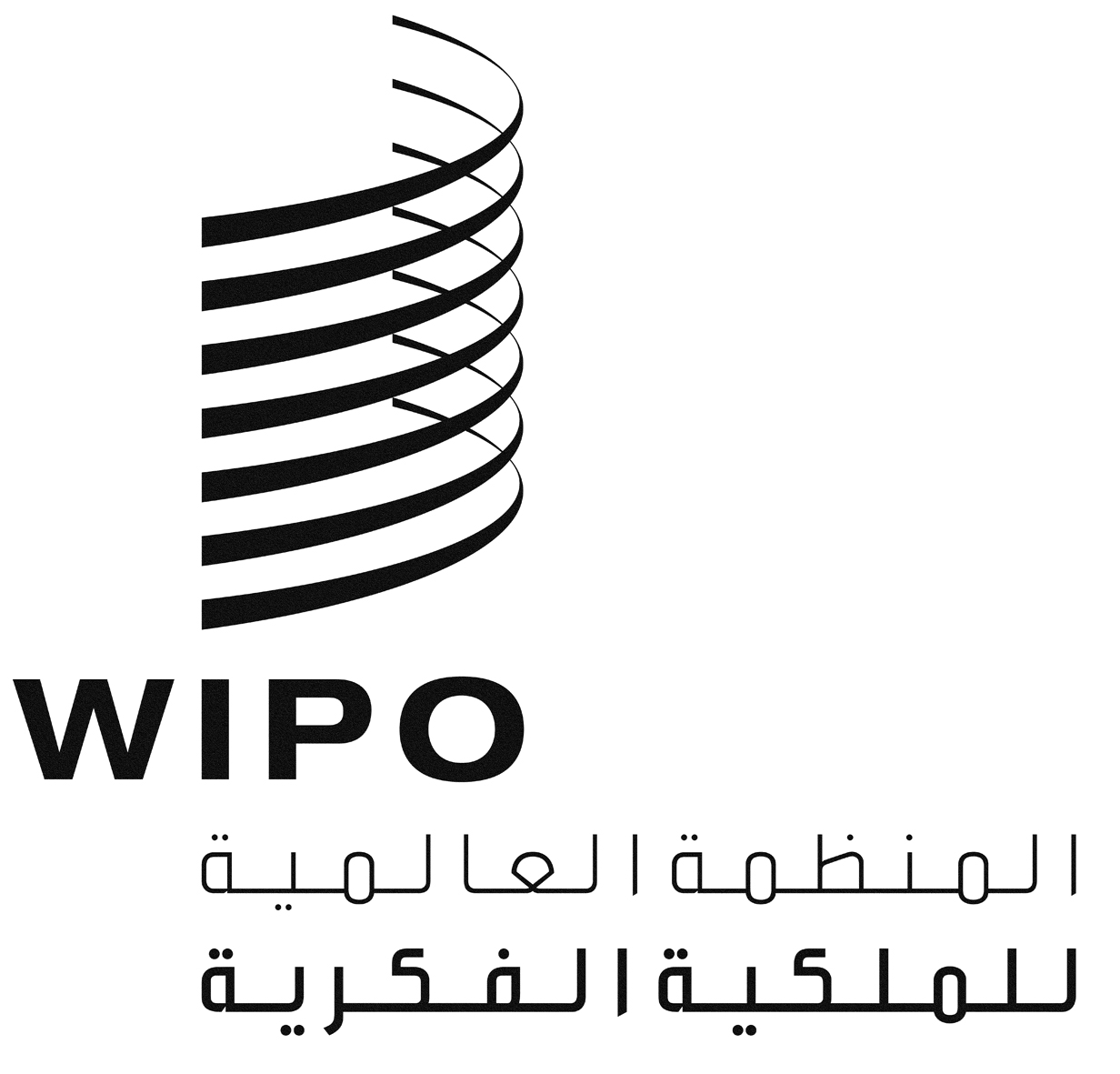 APCT/WG/7/14PCT/WG/7/14PCT/WG/7/14الأصل: بالإنكليزيةالأصل: بالإنكليزيةالأصل: بالإنكليزيةالتاريخ: 10 مايو 2014التاريخ: 10 مايو 2014التاريخ: 10 مايو 2014التاريخالتمويلالحدثالمضمونوصف الحدثالجهة (الجهات) المشاركة في التنظيمالمكانأصل المشاركيننوع المشاركينعدد المشاركين2013-1الميزانية العاديةتقصي الحقائق/المشورةجيمبعثة استشارية بشأن إجراءات وشروط دخول الطلبات في المرحلة الوطنية بناء على معاهدة البراءات في اللجنة المعنية بالشركات والملكية الفكرية (CIPC) في بريتوريااللجنة المعنية بالشركات والملكية الفكرية، جنوب أفريقياجنوب أفريقيا (ZA)جنوب أفريقيا (ZA)مكتب12013-1الميزانية العاديةحلقة عمل وندوة بشأن معاهدة البراءاتجيمحلقة عمل لفائدة مسؤولي مكتب الملكية الفكرية في الجبل الأسود في مكتب الولايات المتحدة للبراءات والعلامات التجاريةمكتب الولايات المتحدة للبراءات والعلامات التجاريةالولايات المتحدة الأمريكية (US)الجبل الأسود (ME)مكتب32013-1الميزانية العاديةالتعاون في مجال تكنولوجيا المعلومات والاتصالات في إطار معاهدة البراءاتدالحلقة عمل بشأن المساعدة التقنية في إطار معاهدة البراءاتمكتب المراقب العام للبراءات والتصاميم والعلامات التجارية، إدارة تعزيز السياسات الصناعية، وزارة التجارة والصناعة، حكومة الهند الهند (IN)الهند (IN)مكتب72013-1الميزانية العاديةحلقة عمل وندوة بشأن معاهدة البراءاتجيماجتماع بشأن أفضل الممارسات لفائدة مكاتب تسلم الطلبات بناء على معاهدة البراءات في ريو دي جانيرومكتب الويبو في البرازيلالبرازيل (BR)البرازيل (BR) كوبا (CU) الجمهورية الدومينيكية (DO) شيلي (CL) بيرو (PE) إسبانيا (ES)مكتب72013-2الميزانية العاديةالتعاون في مجال تكنولوجيا المعلومات والاتصالات في إطار معاهدة البراءاتدالاجتماع بشأن التعاون في مجال تكنولوجيا المعلومات والاتصالات في إطار معاهدة البراءات مع مكتب براءات الاختراع المصريمكتب براءات الاختراع المصريمصر (EG)مصر (EG)مكتب62013-2الصندوق الاستئماني/أسترالياحلقة عمل وندوة بشأن معاهدة البراءاتألف، جيمندوة دون إقليمية بشأن معاهدة البراءات في اللجنة المعنية بالشركات والملكية الفكرية في بريتوريااللجنة المعنية بالشركات والملكية الفكرية، جنوب أفريقياجنوب أفريقيا (ZA)رواندا (RW) أوغندا (UG) جمهورية تنزانيا المتحدة (TZ) جنوب أفريقيا (ZA)مكتب62013-2الميزانية العاديةحلقة عمل وندوة بشأن معاهدة البراءاتباء، جيمندوة بشأن الترويج لمعاهدة البراءات وحلقة عمل بشأن تكنولوجيا المعلومات لفائدة المكتب في تبيليسيالمركز الوطني للملكية الفكرية لجورجيا "ساكباتونتي"جورجيا (GE)جورجيا (GE)مكتب + مستخدمون502013-2الصندوق الاستئماني/اليابانحلقة عمل وندوة بشأن معاهدة البراءاتجيمحلقة عمل بشأن الاستخدام الفعال لتقارير البحث الدولي وتقارير الفحص التمهيدي الدولي بشأن أهلية الحماية بموجب براءة في إطار معاهدة البراءات في مرحلة الفحص الوطنية في طوكيو مكتب اليابان للبراءات (المتحدث المشارك: مكتب البراءات الأوروبي)اليابان (JP)إندونيسيا (ID) جمهورية لاو الديمقراطية الشعبية (LA) ماليزيا (MY) منغوليا (MN) الفلبين (PH) سنغافورة (SG) سري لانكا (LK) تايلند (TH) فييت نام (VN) بوروندي (BI) مصر (EG) مدغشقر (MG)مكتب272013-3الميزانية العاديةحلقة عمل وندوة بشأن معاهدة البراءاتجيمحلقة عمل لفائدة مسؤولين من بنما في المقر الرئيسي للويبو والمكتب الإسباني للبراءات والعلامات (OEPM ) في مدريدالمكتب الإسباني للبراءات والعلاماتالويبو (المكتب الدولي) إسبانيا (ES)بنما (PA)مكتب22013-3الميزانية العاديةحلقة عمل وندوة بشأن معاهدة البراءاتباء، جيم، دالندون دون إقليمية بشأن التطورات الأخيرة في معاهدة البراءات وأدوات تكنولوجيا المعلومات لمعاهدة البراءات في زغربمكتب الملكية الفكرية الحكومي لجمهورية كرواتياكرواتيا (HR)كرواتيا (HR) ألبانيا(AL) البوسنة والهرسك (BA) بلغاريا (BG) جمهورية مقدونيا اليوغوسلافية السابقة (MK) الجبل الأسود (ME) سلوفينيا (SI) صربيا (RS)مكتب + جامعة/ مؤسسة بحث + مستخدمون552013-4الميزانية العاديةالتعاون في مجال تكنولوجيا المعلومات في إطار معاهدة البراءاتدالاجتماع بشأن التعاون في مجال تكنولوجيا المعلومات في إطار معاهدة البراءات مع الشركات ولجنة الملكية الفكريةاللجنة المعنية بالشركات والملكية الفكرية، جنوب أفريقياجنوب أفريقيا (ZA)جنوب أفريقيا (ZA)مكتب + مستخدمون132013-4الميزانية العادية + الصندوق الاستئماني/أسترالياحلقة عمل وندوة بشأن معاهدة البراءاتباء، جيمحلقة عمل دون إقليمية بشأن معاهدة البراءات في مكتب الويبو في سنغافورةمكتب الويبو في سنغافورةسنغافورة (SG)الفلبين (PH) جمهورية لاو الديمقراطية الشعبية (LA) بروني دار السلام (BN) كمبوديا (KH) ميانمار (MM) سنغافورة (SG)مكتب + مستخدمون402013-4الميزانية العاديةحلقة عمل وندوة بشأن معاهدة البراءاتباء، جيمندوة بشأن الترويج لمعاهدة البراءات في دوشانبي المركز الوطني للبراءات والمعلومات لجمهورية طاجيكستانطاجيكستان (TJ)طاجيكستان (TJ)مكتب + جامعة/ مؤسسة بحث + مستخدمون62 2013-4الميزانية العاديةدعم إدارة البحث الدولي/إدارة الفحص التمهيدي الدولي بناء على معاهدة البراءاتواوتدريب بشأن الفحص بناء على معاهدة البراءات لفائدة مسؤولين في نيودلهي من قبل خبراء من مكتب البراءات اليابانيمكتب المراقب العام للبراءات والتصاميم والعلامات التجارية، إدارة تعزيز السياسات الصناعية، وزارة التجارة والصناعة، حكومة الهندالهند (IN)الهند (IN)مكتب2013-5الميزانية العاديةحلقة عمل وندوة بشأن معاهدة البراءاتباء، جيمندوة بشأن معاهدة البراءات في تيغوسيغالباالإدارة العامة للملكية الفكرية لهندوراسهندوراس (HN)هندوراس (HN)مكتب + جامعة/ مؤسسة بحث + مستخدمون105 2013-5الميزانية العاديةحلقة عمل وندوة بشأن معاهدة البراءاتباء، جيم، دالندوة بشأن الترويج لمعاهدة البراءات وحلقة عمل بشأن تكنولوجيا المعلومات في إطار الخدمات الشبكية لمعاهدة البراءات (EPCT) والبرنامج الحاسوبي للإيداع الإلكتروني الآمن للطلبات (PCT-SAFE)، إلى غير ذلك في كييف.الدائرة الحكومية الأوكرانية للملكية الفكريةأوكرانيا (UA)أوكرانيا (UA)مكتب + مستخدمون140 2013-5الميزانية العاديةحلقة عمل وندوة بشأن معاهدة البراءاتجيمحلقة عمل وندوة بشأن البراءات ومعاهدة البراءات لفائدة المنظمة الأوروبية الآسيوية للبراءات (EAPO) في موسكوالمنظمة الأوروبية الآسيوية للبراءات (EAPO)المنظمة الأوروبية الآسيوية للبراءاتالمنظمة الأوروبية الآسيوية للبراءات ((EA أرمينيا (AM) أذربيجان (AZ)بيلاروس (BY) كازاخستان (KZ) قيرغيزستان (KG) الاتحاد الروسي (RU) طاجيكستان (TJ)مكتب23 2013-5الميزانية العاديةحلقة عمل وندوة بشأن معاهدة البراءاتباء، جيم، دالندوة بشأن الترويج لمعاهدة البراءات وحلقة عمل بشأن تكنولوجيا المعلومات لفائدة المكتب في طشقندوكالة الملكية الفكرية في جمهورية أوزبكستانأوزبكستان (UZ)أوزبكستان (UZ)مكتب + مستخدمون90 2013-6الصندوق الاستئماني/أستراليادعم إدارة البحث الدولي/ إدارة الفحص التمهيدي الدولي بناء على معاهدة البراءاتواوحلقة عمل بشأن معاهدة البراءات للفاحصين في المكتب الأسترالي للملكية الفكرية في كانبيراالمكتب الأسترالي للملكية الفكريةأستراليا (AU)مصر (EG)مكتب42013-6الميزانية العادية + الصندوق الاستئماني/اليابانحلقة عمل وندوة بشأن معاهدة البراءاتجيمحلقة عمل إقليمية بشأن معاهدة البراءات لفائدة الدول الأعضاء والدول المراقبة في الأريبو في ويندهوكالمنظمة الأفريقية الإقليمية للملكية الفكرية (الأريبو)، مكتب أمين تسجيل العلامات التجارية والبراءات في ناميبيا( المتحدث المشارك: مكتب البراءات الياباني)ناميبيا (NA)أنغولا (AO) بوتسوانا (BW) غامبيا (GM) غانا (GH) كينيا (KE) ليسوتو (LS) ملاوي (MW) موزامبيق (MZ) ناميبيا (NA) نيجيريا (NG) سيراليون (SL) جنوب أفريقيا (ZA) ليبريا (LR) رواندا (RW) السودان (SD) سوازيلند (SZ) أوغندا (UG) جمهورية تنزانيا المتحدة (TZ) زامبيا (ZM) زمبابوي (ZW)مكتب20 2013-6الميزانية العاديةحلقة عمل وندوة بشأن معاهدة البراءاتباءندوات متقدمة بشأن معاهدة البراءات في بيجين وشيانمكتب الملكية الفكرية الحكومي لجمهورية الصين الشعبيةالصين (CN)الصين (CN)مكتب + جامعة/ مؤسسة بحث + مستخدمون2802013-7الميزانية العادية+ الصندوق الاستئماني/أسترالياحلقة عمل وندوة بشأن معاهدة البراءاتهاءحلقة عمل بشأن الانضمام إلى معاهدة البراءات في الويبو الويبو (IB)كمبوديا (KH) ميانمار (MM) ايران (جمهورية - الاسلامية) (IR) العربية السعودية (SA)مكتب82013-7الميزانية العاديةحلقة عمل وندوة بشأن معاهدة البراءاتجيماجتماع بشأن شهادات الجودة وأفضل الممارسات لفائدة مكاتب تسلم الطلبات بناء على معاهدة البراءاتالمعهد الوطني للدفاع عن المنافسة وحماية الملكية الفكرية في بيرو، المكتب الإسباني للبراءات والعلامات التجاريةبيرو (PE)البرازيل(BR) شيلي (CL) كوبا (CU) الجمهورية الدومينيكية (DO) بيرو (PE) إسبانيا (ES)مكتب102013-7الميزانية العادية + الصندوق الاستئماني/إسبانياحلقة عمل وندوة بشأن معاهدة البراءاتجيمالندوة الإقليمية المشتركة بين الويبو والمنظمة الأوروبية الآسيوية للبراءات (EAPO) بشأن معاهدة البراءات لفائدة بلدان أمريكا اللاتينية (15 و16 يوليو 2013)، اجتماع مديري مكاتب الملكية الصناعية لبلدان أمريكا اللاتينية والكاريبي (17 يوليو 2013) في ليما، بيروالمعهد الوطني للدفاع عن المنافسة وحماية الملكية الفكرية في بيرو، المكتب الإسباني للبراءات والعلامات التجاريةبيرو (PE)الأرجنتين (AR) بوليفيا (BO) البرازيل (BR) شيلي CL)) كوستاريكا (CR) كوبا (CU) الجمهورية الدومينيكية (DO) إكوادور (EC) السلفادور (SV) غواتيمالا (GT) هندوراس (HN) المكسيك (MX) نيكاراغوا (NI) بنما (PA) باراغواي (PY) بيرو (PE) إسبانيا (ES) أوروغواي (UY)مكتب452013-8الميزانية العاديةدعم إدارة البحث الدولي/ إدارة الفحص التمهيدي الدولي بناء على معاهدة البراءاتواوحلقة عمل لفائدة الفاحصين في المعهد الوطني للملكية الصناعية في سانتياغو من قبل خبراء من مكتب الولايات المتحدة للبراءات والعلامات التجاريةمكتب الولايات المتحدة للبراءات والعلامات التجاريةشيلي (CL)شيلي (CL)مكتب10 2013-8الميزانية العاديةحلقة عمل وندوة بشأن معاهدة البراءاتجيمندوة دون إقليمية بشأن معاهدة البراءات لفائدة مسؤولين من منطقة الكاريبي في كينغستاونمكتب التجارة والملكية الفكرية لسانت فنسنت وجزر غرينادين والمكتب الكندي للملكية الفكرية سانت فنسنت وجزر غرينادين (VC)أنتيغوا وبربودا (AG) كندا (CA) ترينيداد وتوباغو (TT) سانت فنسنت وجزر غرينادين (VC) بربادوس (BB) دومينيكا (DM) جامايكا (JM) بليز (BZ) غرينادا (GD) سانت لوسيا (LC) مكتب12 2013-9الميزانية العاديةالتعاون في مجال تكنولوجيا المعلومات والاتصالات في إطار معاهدة البراءاتباء، جيمحلقة عمل بشأن المساعدة التقنية في إطار معاهدة البراءات (مكتب تسلم الطلبات وإدارة البحث الدولي )مكتب المراقب العام للبراءات والتصاميم والعلامات التجارية، الهندالهند (IN)الهند (IN)مكتب152013-9الميزانية العاديةدعم إدارة البحث الدولي/إدارة الفحص التمهيدي الدولي بناء على معاهدة البراءاتجيمندوة جوالة بشأن معاهدة البراءات المنظمة الأوروبية للبراءات شيلي (CL)شيلي (CL)مكتب702013-9الميزانية العاديةحلقة عمل وندوة بشأن معاهدة البراءاتألف، باء، جيمندوة وطنية بشأن معاهدة البراءاتوزارة الشؤون القانونية والدستورية، مكتب الأمين العام للتسجل، ليسوتوليسوتو (LS)ليسوتو (LS)مكتب + مستخدمون202013-10الميزانية العاديةحلقة عمل وندوة بشأن معاهدة البراءاتجيمحلقة عمل وندوة بشأن البراءات ومعاهدة البراءات لفائدة المنظمة الأوروبية الآسيوية للبراءات (EAPO) في موسكوالمنظمة الأوروبية الآسيوية للبراءات (EAPO)المنظمة الأوروبية الآسيوية للبراءاتالمنظمة الأوروبية الآسيوية للبراءات (EA) أرمينيا (AM) أذربيجان (AZ) كازاخستان (KZ) قيرغيزستان (KG) الاتحاد الروسي (RU) طاجيكستان (TJ)مكتب18 2013-10الميزانية العاديةدعم إدارة البحث الدولي/إدارة الفحص التمهيدي الدولي بناء على معاهدة البراءاتجيمحلقة عمل بشأن معاهدة البراءاتالمكتب الكندي للملكية الفكريةكندا (CA)شيلي (CL)مكتب22013-10الميزانية العاديةحلقة عمل وندوة بشأن معاهدة البراءاتباء، جيمندوة بشأن المرحلة الوطنية في إطار معاهدة البراءاتالمديرية العامة لسجل الملكية الصناعية، بنمابنما (PA)بنما (PA)مكتب + مستخدمون352013-11الميزانية العاديةحلقة عمل وندوة بشأن معاهدة البراءاتباء، جيمندوة جوالة بشأن معاهدة البراءات المعهد المكسيكي للملكية الصناعيةالمكسيك (MX)المكسيك (MX)مستخدمون2002013-11الميزانية العاديةحلقة عمل وندوة بشأن معاهدة البراءاتجيمزيارة دراسية بشأن معاهدة البراءاتالويبو (IB)كازاخستان (KZ) أوزبكستان UZ)) الاتحاد الروسي (RU) جمهورية مولدوفا (MD) جورجيا (GE) جنوب أفريقيا (ZA) بوتسوانا (BW) سان تومي وبرينسيبي (ST)مكتب162013-11الميزانية العاديةالتعاون في مجال تكنولوجيا المعلومات والاتصالات في إطار معاهدة البراءاتدالاجتماع بشأن التعاون التقني في بانكوكإدارة الملكية الفكرية، وزارة التجارة، تايلندتايلند (TH)تايلند (TH)مكتب62013-11الميزانية العادية + الصندوق الاستئماني/اليابانحلقة عمل وندوة بشأن معاهدة البراءاتجيمندوة إقليمية بشأن الاستخدام الفعال لمعاهدة البراءات والمبادرات الدولية لتشارك العملمكتب البراءات الياباني (المتحدث المشارك: مكتب البراءات الأوروبي)اليابان (JP)إندونيسيا (ID) لاو (LA) ماليزيا (MY) منغوليا (MN) الفلبين (PH) سنغافورة (SG) سري لانكا (LK) تايلند (TH) فييت نام (VN) بوروندي (BI) مصر (EG) مدغشقر (MG)مكتب202013-12الميزانية العاديةحلقة عمل وندوة بشأن معاهدة البراءاتباء، جيمندوة وطنية بشأن معاهدة البراءاتالمكتب الكوبي للملكية الصناعيةكوبا (CU)كوبا (CU)مكتب + مستخدمون202013-12الميزانية العاديةحلقة عمل وندوة بشأن معاهدة البراءاتباء، جيمندوة بشأن معاهدة البراءاتالمكتب الإسباني للبراءات والعلامات التجارية، المنظمة الأوروبية للبراءاتبيرو (PE)بيرو (PE)مكتب + مستخدمون852013-12الميزانية العاديةالتعاون في مجال تكنولوجيا المعلومات والاتصالات في إطار معاهدة البراءاتدالاجتماع بشأن التعاون في مجال تكنولوجيا المعلومات والاتصالات في إطار معاهدة البراءات مع الوكالة الماليزية للملكية الفكرية الوكالة الماليزية للملكية الفكريةماليزيا (MY)ماليزيا (MY)مكتب + مستخدمون9التاريخالتمويلالحدثالمضمونوصف الحدثالجهة (الجهات) المشاركة في التنظيمالمكانأصل المشاركيننوع المشاركينعدد المشاركين2014-01الميزانية العاديةحلقة عمل وندوة بشأن معاهدة البراءاتألف، باءاجتماع بشأن دليل لإجراءات البراءات لفائدة بلدان أمريكا الوسطىالمكتب الإسباني للبراءات والعلامات، المعهد المكسيكي للملكية الصناعيةالجمهورية الدومينيكية (DO)كوستاريكا (CR) سانت فنسنت(SV) غواتيمالا (GT) هندوراس (HN) نيكاراغوا (NI) بنما (PA) الجمهورية الدومينيكية (DO) المكسيك (MX)مكتب202014-02الميزانية العاديةحلقة عمل وندوة بشأن معاهدة البراءاتباءمشاركة الويبو في المؤتمر الدولي للتعليم العالي 2014 "Universidad " في هافاناليس بحدث الويبوكوبا (CU)كوبا (CU)مستخدمون + جامعة/ مؤسسة بحث30002014-02الميزانية العاديةحلقة عمل وندوة بشأن معاهدة البراءاتجيماجتماع بشأن الدخول في المرحلة الوطنيةالمديرية العامة لسجل الملكية الصناعية، بنمابنما (PA)بنما (PA)مكتب + مستخدمون102014-04الميزانية العاديةحلقة عمل وندوة بشأن معاهدة البراءاتباءحلقة عمل بشأن معاهدة البراءاتمكتب البراءات الحكومي في جمهورية ليتوانياليتوانيا (LT)ليتوانيا (LT)مكتب + مستخدمون702014-04الميزانية العاديةحلقة عمل وندوة بشأن معاهدة البراءاتباء، جيماجتماع بشأن شهادات الجودة وأفضل الممارسات لفائدة مكاتب تسلم الطلبات مكتب الولايات المتحدة للبراءات والعلامات التجاريةالولايات المتحدة الأمريكية (US)البرازيل (BR) شيلي (CL) كولومبيا (CO) كوبا (CU) الجمهورية الدومينيكية (DO) المكسيك ( MX) بيرو (PE) إسبانيا (ES)مكتب20التاريخالتمويلالحدثالمضمونوصف الحدثالجهة (الجهات) المشاركة في التنظيمالمكانأصل المشاركيننوع المشاركينعدد المشاركين2014-05الميزانية العاديةحلقة عمل بشأن معاهدة البراءاتألف، باءندوة بشأن البراءات ومعاهدة البراءاتاللجنة المعنية بالشركات والملكية الفكرية، جنوب أفريقياجنوب أفريقيا (ZA)جنوب أفريقيا (ZA)مكتب + مستخدمون2014-05الميزانية العاديةحلقة عمل وندوة بشأن معاهدة البراءاتألف، باءتدريب لفائدة الفاحصين في المنظمة الأوروبية الآسيوية للبراءات (EAPO)المنظمة الأوروبية الآسيوية للبراءات (EAPO) الاتحاد الروسي (RU) أرمينيا (AM) أذربيجان (AZ) بيلاروس (BY) كازاخستان (KZ) قيرغيزستان (KG) الاتحاد الروسي (RU) طاجيكستان (TJ) تركمانستان ((TMمكتب2014-05الميزانية العاديةزيارة دراسية بشأن معاهدة البراءاتألف، باء، جيمحلقة عمل بشأن معاهدة البراءات في مكتب الملكية الفكرية - تدريب على بدء استخدام معاهدة البراءات كمكتب لتسلم الطلبات وجميع ما يرتبط بذلك من جوانب/مهات، بما فيها متطلبات تكنولوجيا المعلوماتشبكة آسيا والمحيط الهادئ للعلوم والتكنولوجيا (بلدان آسيا والمحيط الهادئ)ايران (جمهورية - الاسلامية) (IR) ايران (جمهورية - الاسلامية) (IR) مكتب2014-05الميزانية العاديةزيارة دراسية بشأن معاهدة البراءاتجيمزيارة دراسية بشأن معاهدة البراءات إلى مكتب ذي خبرة - من أجل التعلم من المكتب وتكييف طريقة معالجة الطلبات المودعة بناء على المعاهدة مع نموذج معينيحدَّد لاحقاايران (جمهورية - الاسلامية) (IR) ايران (جمهورية - الاسلامية) (IR) مكتب2004-05الميزانية العاديةحلقة عمل وندوة بشأن معاهدة البراءاتباءندوات متقدمة بشأن معاهدة البراءات في نانشانغ وهانغزومكتب الملكية الفكرية الحكومي لجمهورية الصين الشعبيةالصين (CN)الصين (CN)مكتب + جامعة/ مؤسسة بحث + مستخدمون2014-05الميزانية العاديةحلقة عمل وندوة بشأن معاهدة البراءاتباء، دالدعوة لتقديم تدريب على استخدام الخدمات الشبكية لمعاهدة البراءاتالمعهد الوطني للملكية الصناعية، البرازيلالبرازيل (BR) البرازيل (BR)مكتب + مستخدمون2014-05الميزانية العاديةحلقة عمل وندوة بشأن معاهدة البراءاتهاءالترويج لنظام معاهدة البراءات في أسنسيون المديرية الوطنية للملكية الفكرية، باراغواي باراغواي (PY) باراغواي (PY) مكتب + مستخدمونالتاريخالتمويلالحدثالمضمونوصف الحدثالجهة (الجهات) المشاركة في التنظيمالمكانأصل المشاركيننوع المشاركينعدد المشاركين2014-05الميزانية العاديةحلقة عمل وندوة بشأن معاهدة البراءاتباء، جيمندوة بشأن معاهدة البراءاتالمعهد الوطني للملكية الصناعية، شيليشيلي (CL)شيلي (CL)مكتب + مستخدمون2014-06الميزانية العاديةحلقة عمل وندوة بشأن معاهدة البراءاتباءحلقة عمل بشأن معاهدة البراءات شبكة آسيا والمحيط الهادئ للعلوم والتكنولوجيا (بلدان آسيا والمحيط الهادئ)منغوليا (MN)منغوليا (MN)مكتب + جامعة/ مؤسسة بحث + مستخدمون2014-06الصندوق الاستئماني/أسترالياحلقة عمل وندوة بشأن معاهدة البراءاتهاءحلقة عمل لتقديم التدريب على معاهدة البراءات - لأغراض مرحلة قبل الانضمامشبكة آسيا والمحيط الهادئ للعلوم والتكنولوجيا (بلدان آسيا والمحيط الهادئ)كمبوديا (KH)كمبوديا (KH)مكتب2014-06الصندوق الاستئماني/أسترالياحلقة عمل وندوة بشأن معاهدة البراءاتهاءحلقة عمل لتقديم التدريب على معاهدة البراءات - لأغراض مرحلة قبل الانضمامشبكة آسيا والمحيط الهادئ للعلوم والتكنولوجيا (بلدان آسيا والمحيط الهادئ)ميانمار (MM)ميانمار (MM)مكتب2014-06الميزانية العاديةحلقة عمل وندوة بشأن معاهدة البراءاتألف، باءحلقة عمل وطنية بشأن معاهدة البراءات وكيفية صياغة البراءاتيحدَّد لاحقامدغشقر (MG)مدغشقر (MG)مكتب + جامعة/ مؤسسة بحث + مستخدمون2014-07الصندوق الاستئماني/أستراليادعم إدارة البحث الدولي/ إدارة الفحص التمهيدي الدولي بناء على معاهدة البراءاتواوتدريب على الإجراءات الإدارية ل إدارة البحث الدولي/ إدارة الفحص التمهيدي الدوليالمكتب الأسترالي للملكية الفكريةأستراليا (AU)شيلي (CL)مكتب2014-08الصندوق الاستئماني/أسترالياحلقة عمل وندوة بشأن معاهدة البراءاتباء، جيمحلقة عمل بشأن معاهدة البراءات يحدَّد لاحقاالفلبين (PH)الفلبين (PH)مكتب2014-10الميزانية العاديةتقصي الحقائق/المشورة هاءاجتماع استشاري بشأن معاهدة البراءات لمناقشة خطة الانضماميحدَّد لاحقابوتان (BT)بوتان (BT)مكتب2014-10الميزانية العاديةحلقة عمل وندوة بشأن معاهدة البراءاتجيمحلقة عمل إقليمية لمعاهدة البراءات بشأن استخدام المعاهدة في الجامعات ومؤسسات البحثالمعهد الوطني للملكية الصناعية، شيليشيلي (CL)جميع دول أمريكا اللاتينية والكاريبي الأعضاء في معاهدة البراءاتمكتب + جامعة/ مؤسسة بحثالتاريخالتمويلالحدثالمضمونوصف الحدثالجهة (الجهات) المشاركة في التنظيمالمكانأصل المشاركيننوع المشاركينعدد المشاركين2014-10الميزانية العاديةحلقة عمل وندوة بشأن معاهدة البراءاتباءحلقة عمل بشأن معاهدة البراءات - التعاون مع المنظمات الإقليمية للدول الأعضاءالمنظمة الأوروبية الآسيوية للبراءات (EAPO) الاتحاد الروسي (RU) أرمينيا (AM) أذربيجان (AZ) بيلاروس (BY) كازاخستان (KZ) قيرغيزستان (KG) الاتحاد الروسي (RU) طاجيكستان (TJ) تركمانستان (TM) مكتب2014-11الميزانية العاديةحلقة عمل وندوة بشأن معاهدة البراءاتباءندوات جوالة بشأن معاهدة البراءاتمكتب الإشراف على الصناعة والتجارة، كولومبياكولومبيا (CO)كولومبيا (CO)مكتب + مستخدمون2014 - يحدَّد لاحقاالميزانية العاديةحلقة عمل بشأن معاهدة البراءاتباءحلقة عمل وطنية بشأن معاهدة البراءاتيحدَّد لاحقاالجمهورية التشيكية (CZ)الجمهورية التشيكية (CZ)مستخدمون2014 - يحدَّد لاحقاالميزانية العاديةحلقة عمل بشأن معاهدة البراءاتباءحلقة عمل وطنية بشأن معاهدة البراءاتيحدَّد لاحقاهنغاريا (HU)هنغاريا (HU)مكتب + مستخدمون2014 - يحدَّد لاحقاالميزانية العاديةحلقة عمل بشأن معاهدة البراءاتباءحلقة عمل وطنية بشأن معاهدة البراءاتيحدَّد لاحقابلغاريا (BG)بلغاريا (BG)مستخدمون2014 - يحدَّد لاحقاالميزانية العاديةزيارة دراسية بشأن معاهدة البراءاتباءحلقة عمل بشأن معاهدة البراءاتالمكتب المغربي للملكية الصناعية والتجاريةالمغرب (MA)المغرب (MA)مكتب + جامعة/ مؤسسة بحث2014 - يحدَّد لاحقاالميزانية العاديةزيارة دراسية بشأن معاهدة البراءاتباءأنشطة إقليمية للترويج لمعاهدة البراءاتيحدَّد لاحقامصر (EG)مصر(EG) الجزائر (DZ) البحرين (BH) ليبيا (LY) المغرب (MA) عمان (OM) قطر (QA) المملكة العربية السعودية (SA) سوريا (SY) تونس (TN) الإمارات العربية المتحدة (AE)مكتب + جامعة/ مؤسسة بحثالتاريخالتمويلالحدثالمضمونوصف الحدثالجهة (الجهات) المشاركة في التنظيمالمكانأصل المشاركيننوع المشاركينعدد المشاركين2014 - يحدَّد لاحقاالميزانية العاديةحلقة عمل وندوة بشأن معاهدة البراءاتباءحلقات عمل جوالة بشأن معاهدة البراءاتيحدَّد لاحقاالهند (IN) الهند (IN)مكتب + مستخدمون2014 - يحدَّد لاحقاالميزانية العاديةحلقة عمل بشأن معاهدة البراءاتباءحلقة عمل وطنية بشأن معاهدة البراءاتالمعهد الكيني للملكية الصناعيةكينيا (KE)كينيا (KE)مكتب + مستخدمون2014 - يحدَّد لاحقاالميزانية العاديةحلقة عمل بشأن معاهدة البراءاتباءحلقة عمل وطنية بشأن معاهدة البراءاتيحدَّد لاحقاأنغولا (AO)أنغولا (AO)مكتب + مستخدمون2014 - يحدَّد لاحقاالميزانية العاديةحلقة عمل بشأن معاهدة البراءاتباءحلقة عمل وطنية بشأن معاهدة البراءاتيحدَّد لاحقازمبابوي (ZW)زمبابوي (ZW)مكتب + مستخدمون2014 - يحدَّد لاحقاالميزانية العاديةحلقة عمل وندوة بشأن معاهدة البراءاتألف، باءندوة بشأن البراءات ومعاهدة البراءاتوكالة تسجيل البراءات والشركات، زامبيازامبيا (ZM)زامبيا (ZM)مكتب + مستخدمون2014 - يحدَّد لاحقاالميزانية العاديةحلقة عمل بشأن معاهدة البراءاتباءحلقة عمل بشأن معاهدة البراءات وكالة تسجيل الشركات والترخيص، جمهورية تنزانيا المتحدة جمهورية تنزانيا المتحدة (TZ) جمهورية تنزانيا المتحدة (TZ)مكتب + مستخدمون2014 - يحدَّد لاحقاالميزانية العاديةحلقة عمل بشأن معاهدة البراءاتباءحلقة عمل وطنية بشأن معاهدة البراءات وكيفية صياغة البراءاتيحدَّد لاحقاأوغندا (UG)أوغندا (UG)مكتب + مستخدمون2014 - يحدَّد لاحقاالميزانية العاديةحلقة عمل وندوة بشأن معاهدة البراءاتباءندوات جوالة بشأن معاهدة البراءات (كويتو، كيونكا، غاياكيل)المعهد الإكوادوري للملكية الصناعية إكوادور (EC) إكوادور (EC)مكتب + مستخدمون2014 - يحدَّد لاحقاالميزانية العاديةحلقة عمل وندوة بشأن معاهدة البراءاتجيمندوة بشأن معاهدة البراءاتيحدَّد لاحقاترينيداد وتوباغو (TT) ترينيداد وتوباغو (TT)مكتب + مستخدمونالتاريخالتمويلالحدثالمضمونوصف الحدثالجهة (الجهات) المشاركة في التنظيمالمكانأصل المشاركيننوع المشاركينعدد المشاركين2014 - يحدَّد لاحقاالميزانية العاديةتقصي الحقائق/المشورةهاءاجتماع استشاري بشأن الانضمام إلى معاهدة البراءاتيحدَّد لاحقا باراغواي (PY)  باراغواي (PY) مكتب2014 - يحدَّد لاحقاالميزانية العاديةحلقة عمل وندوة بشأن معاهدة البراءاتهاءاجتماع بشأن معاهدة البراءات منظم بالتعاون مع غرفة التجارة البرازيليةمكتب الويبو في البرازيل، غرفة التجارة البرازيليةالبرازيل (BR)الأرجنتين (AR) باراغواي (PY) البرازيل (BR) أوروغواي (UY)مستخدمون2014 - يحدَّد لاحقاالميزانية العاديةحلقة عمل بشأن معاهدة البراءاتباءحلقة عمل وطنية بشأن معاهدة البراءاتالمنظمة الأفريقية للملكية الفكرية (OAPI)غينيا (GN)غينيا (GN)مكتب + جامعة/ مؤسسة بحث + مستخدمون2014 - يحدَّد لاحقاالميزانية العاديةحلقة عمل وندوة بشأن معاهدة البراءاتباءحلقة عمل وطنية بشأن معاهدة البراءاتالمنظمة الأفريقية للملكية الفكرية (OAPI)السنغال (SN)السنغال (SN)مكتب + جامعة/ مؤسسة بحث + مستخدمون